REPUBLIKA HRVATSKA 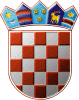 ZAGREBAČKA ŽUPANIJA                OPĆINA DUBRAVICA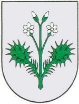                 Općinsko vijeće KLASA: 021-05/20-01/8URBROJ: 238/40-02-20-44Dubravica, 22. prosinca 2020. godine	Na temelju članka 95. stavka 4. Zakona o službenicima i namještenicima u lokalnoj i područnoj (regionalnoj) samoupravi («Narodne novine» br. 86/08, 61/11, 04/18, 112/19) i članka 21. Statuta Općine Dubravica („Službeni glasnik Općine Dubravica“ broj 01/2020) Općinsko vijeće Općine Dubravica na 31. sjednici održanoj dana 22. prosinca 2020. godine donosiPRAVILNIKo ocjenjivanju službenika i namještenikaJedinstvenog upravnog odjela Općine DubravicaOPĆE ODREDBEČlanak 1.Ovim Pravilnikom utvrđuju se postupak i kriteriji za ocjenjivanje službenika i namještenika u Jedinstvenom upravnom odjelu Općine Dubravica te sadržaj obrasca o ocjenjivanju.Svrha ocjenjivanja je poticanje službenika na učinkovito obavljanje zadaća te utvrđivanje doprinosa službenika u obavljanju poslova, kao kriterija za nagrađivanje i napredovanje u službi te primjenu drugih odredbi propisa u službeničkim odnosima vezanih uz ocjenjivanje.Članak 2.Izrazi koji se koriste u ovom Pravilniku, a koji imaju rodno značenje, koriste se neutralno i odnose se jednako na muški i ženski rod.Članak 3.Ocjene kojima se ocjenjuju službenici i namještenici jesu:„odličan“ – ukoliko je rad i učinkovitost službenika i namještenika najviše kvalitete i osigurava najbolje i jedinstveno izvršavanje službe odnosno radnih zadataka;	„vrlo dobar“ – ukoliko je rad službenika i namještenika naročito dobar i osigurava prvorazredno izvršavanje službe odnosno radnih zadataka;„dobar“ – ukoliko je rad i učinkovitost službenika i namještenika prosječne kvalitete osiguravajući pouzdano obavljanje službe odnosno radnih zadataka;„zadovoljava“ – ukoliko rad i učinkovitost službenika i namještenika osigurava najmanju moguću mjeru prihvatljivih standarda kvalitete i preciznosti u obavljanju službe odnosno radnih zadataka;„ne zadovoljava“ – ukoliko je rad i učinkovitost službenika i namještenika ispod minimuma standarda kvalitete te nije dovoljan da osigura pouzdano i prihvatljivo obavljanje službe odnosno radnih zadataka.KRITERIJI ZA OCJENJIVANJE SLUŽBENIKAČlanak 4.Ocjena službenika temelji se na sljedećim kriterijima:Stručnostodlična stručnost – odlično poznaje zakone i druge propise, pravila struke i službe, stalno se stručno usavršava;vrlo dobra stručnost – vrlo dobro poznaje zakone i druge propise, pravila struke i službe, redovito se stručno usavršava;dobra stručnost – dobro poznaje zakone i druge propise, pravila struke i službe, redovito se stručno usavršava;zadovoljavajuća stručnost – zadovoljavajuće poznaje zakone i druge propise, pravila struke i službe, povremeno se stručno usavršava;nedovoljno stručno znanje – nedovoljno poznaje zakone i druge propise, ne poštuje pravila struke i službe, nedovoljno se stručno usavršava.Kreativnost i samostalnostodlična kreativnost i samostalnost – u obavljanju radnih zadataka uvijek je kreativan i samostalan, uvijek pronalazi najbolja rješenja sukladno pozitivnim pravnim propisima, često predlaže rješenja za poboljšanje rada na svom radnom mjestu, odnosno ustrojstvenoj jedinici u kojoj je raspoređen;vrlo dobra kreativnost i samostalnost – u obavljanju radnih zadataka vrlo često je kreativan i samostalan, vrlo često pronalazi najbolja rješenja sukladno pozitivnim pravnim propisima, često predlaže rješenja za poboljšanje rada na svom radnom mjestu, odnosno ustrojstvenoj jedinici u kojoj je raspoređen;dobra kreativnost i samostalnost – u obavljanju radnih zadataka često je kreativan i samostalan, često pronalazi najbolja rješenja sukladno pozitivnim pravnim propisima, predlaže rješenja za poboljšanje rada na svom radnom mjestu, odnosno ustrojstvenoj jedinici u kojoj je raspoređen;zadovoljavajuća kreativnost i samostalnost – u obavljanju radnih zadataka rijetko je kreativan i samostalan, rijetko pronalazi rješenja sukladno pozitivnim pravnim propisima, rijetko predlaže rješenja za poboljšanje rada na svom radnom mjestu, odnosno ustrojstvenoj jedinici u kojoj je raspoređen;nedovoljna kreativnost i samostalnost – u obavljanju radnih zadataka nije kreativan i samostalan, vrlo rijetko pronalazi ili uopće ne pronalazi rješenja sukladno pozitivnim pravnim propisima, vrlo rijetko predlaže ili uopće ne predlaže rješenja za poboljšanje rada na svom radnom mjestu, odnosno ustrojstvenoj jedinici u kojoj je raspoređen.Samoinicijativnostodlična samoinicijativnost – u obavljanju poslova potpuno je samoinicijativan, nije ga potrebno upućivati u rad, pomoć i savjet traži samo u slučaju rješavanja najsloženijih poslova;vrlo dobra samoinicijativnost – u obavljanju poslova vrlo često je samoinicijativan, uglavnom sam rješava zadatke radnog mjesta, pomoć i savjet traži samo u slučaju rješavanja najsloženijih poslova;dobra samoinicijativnost – u obavljanju poslova često je samoinicijativan, uglavnom ga nije potrebno upućivati u rad, pomoć i savjet traži samo u slučaju rješavanja najsloženijih poslova;zadovoljavajuća samoinicijativnost – u obavljanju poslova rijetko je samoinicijativan, često ga je potrebno upućivati u rad, pomoć i savjet često traži u slučaju rješavanja poslova;nedovoljna samoinicijativnost – u obavljanju poslova nije samoinicijativan, potrebno ga je stalno upućivati u rad, pomoć i savjete traži vrlo često;Kvaliteta obavljenog radaodlična kvaliteta rada – u poslovima koje obavlja nije potrebno intervenirati, na kvalitetu njegova rada s osnova stručnosti, pravila struke i službe nije bilo prigovora;vrlo dobra kvaliteta rada – u poslovima koje obavlja vrlo rijetko je potrebno intervenirati, na kvalitetu njegova rada s osnova stručnosti, pravila struke i službe nije bilo prigovora;dobra kvaliteta rada – u poslovima koje obavlja povremeno je potrebno intervenirati, na kvalitetu njegova rada s osnova stručnosti, pravila struke i službe povremeno je bilo prigovora;zadovoljavajuća kvaliteta rada – u poslovima koje obavlja potrebno je intervenirati i tražiti izmjene, na kvalitetu njegova rada s osnova stručnosti, pravila struke i službe vrlo često je bilo prigovora;nedovoljna kvaliteta rada – u poslovima koje obavlja često je potrebno intervenirati i tražiti izmjene, ispravke ili dopune, na kvalitetu njegova rada s osnova stručnosti, pravila struke i službe vrlo često je bilo prigovora;Opseg obavljanja poslova i poštivanje zadanih rokovaposlove radnog mjesta na koje je raspoređen obavio je u cijelosti i to u zadanim rokovima;poslove radnog mjesta na koje je raspoređen obavio je u najvećem dijelu i to u zadanim rokovima;poslove radnog mjesta na koje je raspoređen pretežito je obavio i to pretežito u zadanim rokovima;poslove radnog mjesta na koje je raspoređen obavio je u manjem dijelu, ali ponekad izvan zadanih rokova;obavio je izrazito mali dio poslova radnog mjesta na koje je raspoređen i to u većem dijelu izvan zadanih rokova.Poštivanje radnog vremenauvijek na vrijeme dolazi na posao, ne odlazi ranije s posla bez odobrenja nadređenog rukovoditelja, ne udaljava se nepotrebno iz radnih prostorija, uvijek kada potreba posla to zahtijeva, ostaje raditi i nakon isteka ranog vremena;uglavnom na vrijeme dolazi na posao, ne odlazi ranije s posla bez odobrenja nadređenog rukovoditelja, ne udaljava se nepotrebno iz radnih prostorija, ponekad kada potreba posla to zahtijeva, ostaje raditi i nakon isteka ranog vremena;ponekad kasni na posao, i odlazi ranije s posla bez odobrenja nadređenog rukovoditelja, te se rijetko nepotrebno udaljava iz radnih prostorija;često kasni na posao i odlazi ranije s posla bez odobrenja nadređenog rukovoditelja, te se često nepotrebno udaljava iz radnih prostorija;učestalo, gotovo svakodnevno kasni na posao i odlazi ranije s posla bez odobrenja nadređenog rukovoditelja te se nepotrebno udaljava iz radnih prostorija;Odnos prema ostalim suradnicima i strankamaiznimno je korektan prema ostalim suradnicima, a prema strankama se odnosi iznimno korektno i ljubazno;vrlo dobro surađuje s ostalim suradnicima, a prema strankama se odnosi vrlo korektno i ljubazno;dobro surađuje s ostalim suradnicima, a prema strankama se dobro odnosi i uglavnom je korektan i ljubazan;zadovoljavajuće surađuje s ostalim suradnicima, a prema strankama se odnosi na zadovoljavajući način i nije uvijek naročito ljubazan;nedovoljno surađuje s ostalim suradnicima, a prema strankama se često odnosi nekorektno i neljubazno.Timski radnaročito se ističe u timskom radu i često sudjeluje u radu timova;vrlo često se ističe u timskom radu i često sudjeluje u radu timova;dobro se ističe u timskom radu i često sudjeluje u radu timova;zadovoljavajuće se ističe u timskom radu, ali bez posebne inicijative;izbjegava timski rad.III. KRITERIJ ZA OCJENJIVANJE NAMJEŠTENIKAČlanak 5.Ocjena namještenika temelji se na sljedećim kriterijima:Stručnostodlična stručnost – odlično poznaje i poštuje pravila struke, stalno se stručno usavršava;vrlo dobra stručnost – vrlo dobro poznaje i poštuje pravila struke, redovito se stručno usavršava;dobra stručnost – dobro poznaje i poštuje pravila struke, redovito se stručno usavršava;zadovoljavajuća stručnost – zadovoljavajuće poznaje i poštuje pravila struke i službe, povremeno se stručno usavršava;nedovoljno stručno znanje – nedovoljno poznaje i ne poštuje pravila struke i službe, nedovoljno se stručno usavršava.Samostalnostodlična samostalnost – u obavljanju radnih zadataka kreativan je i uvijek samostalan, uvijek pronalazi najbolja rješenja sukladno pravilima struke, često predlaže rješenja za poboljšanje rada na svom radnom mjestu, odnosno ustrojstvenoj jedinici u kojoj je raspoređen;vrlo dobra samostalnost – u obavljanju radnih zadataka vrlo je samostalan, vrlo često pronalazi najbolja rješenja sukladno pravilima struke, često predlaže rješenja za poboljšanje rada na svom radnom mjestu, odnosno ustrojstvenoj jedinici u kojoj je raspoređen;dobra samostalnost – u obavljanju radnih zadataka dosta često je samostalan i pronalazi najbolja rješenja sukladno pravilima struke, često predlaže rješenja za poboljšanje rada na svom radnom mjestu, odnosno ustrojstvenoj jedinici u kojoj je raspoređen;zadovoljavajuća samostalnost – u obavljanju radnih zadataka rijetko je samostalan, rijetko pronalazi rješenja sukladno pravilima struke, rijetko predlaže rješenja za poboljšanje rada na svom radnom mjestu, odnosno ustrojstvenoj jedinici u kojoj je raspoređen;nedovoljna samostalnost – u obavljanju radnih zadataka nije samostalan, vrlo rijetko pronalazi ili uopće ne pronalazi rješenja sukladno pravilima struke, vrlo rijetko predlaže ili uopće ne predlaže rješenja za poboljšanje rada na svom radnom mjestu, odnosno ustrojstvenoj jedinici u kojoj je raspoređen.Samoinicijativnostodlična samoinicijativnost – u obavljanju poslova potpuno je samoinicijativan, nije ga potrebno upućivati u rad;vrlo	dobra	samoinicijativnost	–	u	obavljanju	poslova	vrlo	često	je samoinicijativan, uglavnom sam rješava zadatke radnog mjesta;dobra samoinicijativnost – u obavljanju poslova često je samoinicijativan, uglavnom ga nije potrebno upućivati u rad;zadovoljavajuća	samoinicijativnost	–	u	obavljanju	poslova	rijetko	je samoinicijativan, često ga je potrebno upućivati u rad;nedovoljna samoinicijativnost – u obavljanju poslova nije samoinicijativan, potrebno ga je stalno upućivati u rad.Kvaliteta obavljenog radaodlična kvaliteta rada – u poslovima koje obavlja nije potrebno intervenirati, na kvalitetu njegova rada s osnova pravila struke nije bilo prigovora;vrlo dobra kvaliteta rada – u poslovima koje obavlja vrlo rijetko je potrebno intervenirati, na kvalitetu njegova rada s osnova pravila struke nije bilo prigovora;dobra kvaliteta rada – u poslovima koje obavlja povremeno je potrebno intervenirati, na kvalitetu njegova rada s osnova pravila struke povremeno je bilo prigovora;zadovoljavajuća kvaliteta rada – u poslovima koje obavlja potrebno je intervenirati i tražiti izmjene, na kvalitetu njegova rada s osnova pravila struke vrlo često je bilo prigovora;nedovoljna kvaliteta rada – u poslovima koje obavlja često je potrebno intervenirati i tražiti izmjene, ispravke ili dopune, na kvalitetu njegova rada s osnova pravila struke vrlo često je bilo prigovora.Opseg obavljanja poslova i poštivanje zadanih rokovaposlove radnog mjesta na koje je raspoređen obavio je u cijelosti i to u zadanim rokovima;poslove radnog mjesta na koje je raspoređen obavio je u najvećem dijelu i to u zadanim rokovima;poslove radnog mjesta na koje je raspoređen pretežito je obavio i to pretežito u zadanim rokovima;poslove radnog mjesta na koje je raspoređen obavio je u manjem dijelu, ali ponekad izvan zadanih rokova;obavio je izrazito mali dio poslova radnog mjesta na koje je raspoređen i to u većem dijelu izvan zadanih rokova.Poštivanje radnog vremenauvijek na vrijeme dolazi na posao, ne odlazi ranije s posla bez odobrenja nadređenog rukovoditelja, ne udaljava se nepotrebno iz radnih prostorija, uvijek kada potreba posla to zahtijeva, ostaje raditi i nakon isteka ranog vremena;uglavnom na vrijeme dolazi na posao, ne odlazi ranije s posla bez odobrenja nadređenog rukovoditelja, ne udaljava se nepotrebno iz radnih prostorija, ponekad kada potreba posla to zahtijeva, ostaje raditi i nakon isteka ranog vremena;ponekad kasni na posao, i odlazi ranije s posla bez odobrenja nadređenog rukovoditelja, te se rijetko nepotrebno udaljava iz radnih prostorija;često kasni na posao i odlazi ranije s posla bez odobrenja nadređenog rukovoditelja, te se često nepotrebno udaljava iz radnih prostorija;učestalo, gotovo svakodnevno kasni na posao i odlazi ranije s posla bez odobrenja nadređenog rukovoditelja te se nepotrebno udaljava iz radnih prostorija;Odnos prema ostalim suradnicima i strankamaiznimno je korektan prema ostalim suradnicima i strankama;vrlo dobro surađuje s ostalim suradnicima i strankama;dobro surađuje s ostalim suradnicima i strankama;zadovoljavajuće surađuje s ostalim suradnicima i strankama;nedovoljno surađuje s ostalim suradnicima i strankama;NAČIN PROVOĐENJA OCJENJIVANJAČlanak 6.Rad službenika ocjenjuje se prema kriterijima iz članka 4. ovog Pravilnika zaokruživanjem brojčane i slovne oznake (1.a., 1.b, 2.a.,….) ispred odgovarajuće ocjene za pojedini kriterij, na obrascu oznake O – 1, koji se nalazi u privitku i čini sastavni dio ovog Pravilnika (Privitak 1.).Rad namještenika ocjenjuje se prema kriterijima iz članka 5. ovog Pravilnika zaokruživanjem brojčane i slovne oznake (1.a., 1.b, 2.a.,….) ispred odgovarajuće ocjene za pojedini kriterij, na obrascu oznake O – 2, koji se nalazi u privitku i čini sastavni dio ovog Pravilnika (Privitak 2.).Broj bodova za svaku ocjenu određuje se po slovnoj oznaci kako slijedi:10 bodova,8 bodova,5 bodova,3 boda,1 bod.Članak 7.Ocjena službenika i namještenika dobiva se zbrajanjem broja bodova kojima je njihov rad ocjenjen prema svim kriterijima iz ovog Pravilnika kako slijedi:„odličan“ – ako je zbroj postignutih bodova službenika od 72 do 80 bodova, odnosno od 63 do 70 bodova za namještenika,„vrlo dobar“ – ako je zbroj postignutih bodova službenika od 56 do 71 bodova, odnosno od 49 do 62 bodova za namještenika,„dobar“ – ako je zbroj postignutih bodova službenika od 36 do 55 bodova, odnosno od 35 do 48 bodova za namještenika,„zadovoljava“ – ako je zbroj postignutih bodova službenika od 22 do 35 bodova, odnosno od 17 do 34 bodova za namještenika,„ne zadovoljava“ – ako je zbroj postignutih bodova službenika do 21 bod, odnosno do 16 bodova za namještenika.Članak 8.Prijedlog godišnje ocjene za službenike i namještenike Jedinstvenog upravnog odjela Općine Dubravica izrađuje pročelnik.Službenike i namještenike ocjenjuje pročelnik Jedinstvenog upravnog odjela Općine Dubravica.Pročelnika  Jedinstvenog upravnog odjela Općine Dubravica ocjenjuje općinski načelnik.Prijedlog godišnje ocjene dostavlja se na Obrascima za ocjenjivanje iz članka 6. ovog Pravilnika.U postupku ocjenjivanja Jedinstveni upravni odjel Općine Dubravica dužan je pružati odgovarajuću stručnu pomoć nadređenom službeniku.Članak 9.Pročelnik je tijekom kalendarske godine dužan kontinuirano pratiti rad i postupanje te poštivanje službene dužnosti i osobno ponašanje službenika i namještenika, poticati na kvalitetno i učinkovito izvršavanje službenih zadaća, poštivanje službene dužnosti i primjereno ponašanje i ukazivati na propuste i nepravilnosti tijekom kalendarske godine.Članak 10.Prijedlog godišnje ocjene potpisuju pročelnik te službenik/namještenik kojeg se ocjenjuje.Pročelnik je dužan omogućiti službeniku/namješteniku uvid u prijedlog godišnje ocjene i sve priloge uz prijedlog ocjene (npr. izvješće o obavljanju izvanrednih poslova, prijedlog ocjene prethodno nadređenog službenika i sl.).Službenik/namještenik ima pravo dati primjedbu na prijedlog godišnje ocjene, a pročelnik se dužan očitovati na izjavljenu primjedbu službenika/namještenika.Ako službenik/namještenik odbije potpisati prijedlog godišnje ocjene, pročelnik će o tome sastaviti službenu bilješku.Prijedlog godišnje ocjene za pročelnika potpisuje načelnik i pročelnik kojeg se ocjenjuje.Odredbe stavka 2. do 4. članka na odgovarajući način se primjenjuju prilikom ocjenjivanja pročelnika.Članak 11.O ocjeni se donosi rješenje.Rješenje o ocjeni donosi pročelnik.Rješenje o ocjeni pročelnika donosi načelnik.Rješenje o ocjeni za svakog pojedinog službenika i namještenika donosi se do 31. ožujka za prethodnu kalendarsku godinu.Ocjena mora biti obrazložena te je popunjeni Obrazac za ocjenjivanje sastavni dio rješenja o ocjeni i temelj je izreke rješenja za ocjenjivanje.Po izvršnosti rješenja o ocjeni, ocjena se unosi u personalni dosje.O ocjenama službenika i namještenika, pročelnik dužan je sačiniti skupno izvješće, te isto dostaviti načelniku.Skupno izvješće sastavlja se na obrascu O – 3 koji se nalazi u privitku i čini sastavni dio ovog Pravilnika (Privitak 3.).Članak 12.Službenik/namještenik koji je tijekom godine, koja je predmet ocjenjivanja, radio manje od 6 mjeseci bez obzira na razloge, odnosno koji je primljen u službu odnosno na rad na određeno vrijeme, ne ocjenjuje se za tu godinu. O toj će okolnosti pročelnik sastaviti bilješku, koja se unosi u personalni dosje.U slučaju da je pročelnik manje od 6 mjeseci radio na tom radnom mjestu, načelnik će sastaviti službenu bilješku koja se unosi u personalni dosje.PRIJELAZNE I ZAVRŠNE ODREDBEČlanak 13.Ovaj Pravilnik stupa na snagu osmog dana od dana objave u „Službenom glasniku Općine Dubravica“.OPĆINSKO VIJEĆE OPĆINE DUBRAVICAPredsjednik  Ivica Stiperski Privitak 1.	Obrazac O - 1Str. 1.OPĆINA DUBRAVICAOBRAZACza ocjenjivanje SLUŽBENIKAJedinstvenog upravnog odjela Općine Dubravica za _______ godinuIme i prezime službenika 	Radno mjesto: 	OCJENJIVANJE:Stručnostodlična stručnostvrlo dobra stručnostdobra stručnostzadovoljavajuća stručnostnedovoljno stručno znanje.BODOVA:Kreativnost i samostalnostodlična kreativnost i samostalnostvrlo dobra kreativnost i samostalnostdobra kreativnost i samostalnostzadovoljavajuća kreativnost i samostalnostnedovoljna kreativnost i samostalnostBODOVA:Samoinicijativnostodlična samoinicijativnostvrlo dobra samoinicijativnostdobra samoinicijativnostzadovoljavajuća samoinicijativnostnedovoljna samoinicijativnostBODOVA:Kvaliteta obavljenog radaodlična kvaliteta radavrlo dobra kvaliteta radadobra kvaliteta radazadovoljavajuća kvaliteta radanedovoljna kvaliteta radaObrazac O - 1 Str. 2.BODOVA:Opseg obavljanja poslova i poštivanje zadanih rokovaposlove radnog mjesta na koje je raspoređen obavio je u cijelosti i to u zadanim rokovima;poslove radnog mjesta na koje je raspoređen obavio je u najvećem dijelu i to u zadanim rokovima;poslove radnog mjesta na koje je raspoređen pretežito je obavio i to pretežito u zadanim rokovima;poslove radnog mjesta na koje je raspoređen obavio je u manjem dijelu, ali ponekad izvan zadanih rokova;obavio je izrazito mali dio poslova radnog mjesta na koje je raspoređen i to u većem dijelu izvan zadanih rokova.BODOVA:Poštivanje radnog vremenauvijek na vrijeme dolazi na posao, ne odlazi ranije s posla bez odobrenja nadređenog rukovoditelja, ne udaljava se nepotrebno iz radnih prostorija, uvijek kada potreba posla to zahtijeva, ostaje raditi i nakon isteka ranog vremena;uglavnom na vrijeme dolazi na posao, ne odlazi ranije s posla bez odobrenja nadređenog rukovoditelja, ne udaljava se nepotrebno iz radnih prostorija, ponekad kada potreba posla to zahtijeva, ostaje raditi i nakon isteka ranog vremena;ponekad kasni na posao, i odlazi ranije s posla bez odobrenja nadređenog rukovoditelja, te se rijetko nepotrebno udaljava iz radnih prostorija;često kasni na posao i odlazi ranije s posla bez odobrenja nadređenog rukovoditelja, te se često nepotrebno udaljava iz radnih prostorija;učestalo, gotovo svakodnevno kasni na posao i odlazi ranije s posla bez odobrenja nadređenog rukovoditelja te se nepotrebno udaljava iz radnih prostorija.BODOVA:Odnos prema ostalim suradnicima i strankamaiznimno je korektan prema ostalim suradnicima, a prema strankama se odnosi iznimno korektno i ljubazno;Obrazac O - 1 Str. 3.vrlo dobro surađuje s ostalim suradnicima, a prema strankama se odnosi vrlo korektno i ljubazno;dobro surađuje s ostalim suradnicima, a prema strankama se dobro odnosi i uglavnom je korektan i ljubazan;zadovoljavajuće surađuje s ostalim suradnicima, a prema strankama se odnosi na zadovoljavajući način i nije uvijek naročito ljubazan;nedovoljno surađuje s ostalim suradnicima, a prema strankama se često odnosi nekorektno i neljubazno.BODOVA:Timski radnaročito se ističe u timskom radu i često sudjeluje u radu timova;vrlo često se ističe u timskom radu i često sudjeluje u radu timova;dobro se ističe u timskom radu i često sudjeluje u radu timova;zadovoljavajuće se ističe u timskom radu, ali bez posebne inicijative;izbjegava timski rad.BODOVA:UKUPAN ZBROJ BODOVA:S obzirom da je ukupni broj bodova službenika 		, službenik se ocjenjuje za 	godinu ocjenom 	.Dubravica, 	godinePotpis službenika:________________________Potpis ocjenjivača:________________________Obrazac O - 1 Str. 4.Rad službenika ocjenjuje se prema kriterijima iz članka 4. ovog Pravilnika zaokruživanjem brojčane i slovne oznake (1.a., 1.b, 2.a.,….) ispred odgovarajuće ocjene za pojedini kriterij, na obrascu oznake O – 1, koji se nalazi u privitku i čini sastavni dio ovog Pravilnika (Privitak 1.).Broj bodova za svaku ocjenu određuje se po slovnoj oznaci kako slijedi:10 bodova,8 bodova,5 bodova,3 boda,1 bod.Ocjene:„odličan“ – ako je zbroj postignutih bodova službenika od 72 do 80 bodova, odnosno od 63 do 70 bodova za namještenika,„vrlo dobar“ – ako je zbroj postignutih bodova službenika od 56 do 71 bodova, odnosno od 49 do 62 bodova za namještenika,„dobar“ – ako je zbroj postignutih bodova službenika od 36 do 55 bodova, odnosno od 35 do 48 bodova za namještenika,„zadovoljava“ – ako je zbroj postignutih bodova službenika od 22 do 35 bodova, odnosno od 17 do 34 bodova za namještenika,„ne zadovoljava“ – ako je zbroj postignutih bodova službenika do 21 bod, odnosno do 16 bodova za namještenika.Obrazac O - 1 Str. 5.PRIJEDLOG OCJENEOdličan / Vrlo dobar / Dobar / Zadovoljava / Ne zadovoljavaPREPORUKA ZA SLJEDEĆE RAZDOBLJE(potreba pohađanja dodatne izobrazbe, premještaja i sl.)OČITOVANJE SLUŽBENIKA NA PRIJEDLOG OCJENESlužbenik je izvršio uvid u ovaj Obrazac: NeDa	dana  	Službenik na ovaj Obrazac:Nema primjedbi Ima primjedbiObrazac O - 1 Str. 6.PRIMJEDBA:  	 	_ 	potpis službenikaNAPOMENA NADREĐENOG SLUŽBENIKApotpis pročelnika/načelnikaPrivitak 2.	Obrazac O – 2Str. 1.OPĆINA DUBRAVICAOBRAZACza ocjenjivanje NAMJEŠTENIKAJedinstvenog upravnog odjela Općine Dubravica za ________ godinuIme i prezime namještenika 	Radno mjesto: 	OCJENJIVANJE:Stručnostodlična stručnostvrlo dobra stručnostdobra stručnostzadovoljavajuća stručnostnedovoljno stručno znanje.BODOVA:Samostalnostodlična samostalnostvrlo dobra samostalnostdobra samostalnostzadovoljavajuća samostalnostnedovoljna samostalnostBODOVA:Samoinicijativnostodlična samoinicijativnostvrlo dobra samoinicijativnostdobra samoinicijativnostzadovoljavajuća samoinicijativnostnedovoljna samoinicijativnostBODOVA:Kvaliteta obavljenog radaodlična kvaliteta radavrlo dobra kvaliteta radadobra kvaliteta radazadovoljavajuća kvaliteta radanedovoljna kvaliteta radaObrazac O – 2 Str. 2.BODOVA:Opseg obavljanja poslova i poštivanje zadanih rokovaposlove radnog mjesta na koje je raspoređen obavio je u cijelosti i to u zadanim rokovima;poslove radnog mjesta na koje je raspoređen obavio je u najvećem dijelu i to u zadanim rokovima;poslove radnog mjesta na koje je raspoređen pretežito je obavio i to pretežito u zadanim rokovima;poslove radnog mjesta na koje je raspoređen obavio je u manjem dijelu, ali ponekad izvan zadanih rokova;obavio je izrazito mali dio poslova radnog mjesta na koje je raspoređen i to u većem dijelu izvan zadanih rokova.BODOVA:Poštivanje radnog vremenauvijek na vrijeme dolazi na posao, ne odlazi ranije s posla bez odobrenjanadređenog rukovoditelja, ne udaljava se nepotrebno iz radnih prostorija, uvijek kada potreba posla to zahtijeva, ostaje raditi i nakon isteka ranog vremena;uglavnom na vrijeme dolazi na posao, ne odlazi ranije s posla bez odobrenja nadređenog rukovoditelja, ne udaljava se nepotrebno iz radnih prostorija, ponekad kada potreba posla to zahtijeva, ostaje raditi i nakon isteka ranog vremena;ponekad kasni na posao, i odlazi ranije s posla bez odobrenja nadređenog rukovoditelja, te se rijetko nepotrebno udaljava iz radnih prostorija;često kasni na posao i odlazi ranije s posla bez odobrenja nadređenog rukovoditelja, te se često nepotrebno udaljava iz radnih prostorija;učestalo, gotovo svakodnevno kasni na posao i odlazi ranije s posla bez odobrenja nadređenog rukovoditelja te se nepotrebno udaljava iz radnih prostorija.BODOVA:Odnos prema ostalim suradnicima i strankamaiznimno je korektan prema ostalim suradnicima, a prema strankama se odnosi iznimno korektno i ljubazno;Obrazac O – 2 Str. 3.vrlo dobro surađuje s ostalim suradnicima, a prema strankama se odnosi vrlo korektno i ljubazno;dobro surađuje s ostalim suradnicima, a prema strankama se dobro odnosi i uglavnom je korektan i ljubazan;zadovoljavajuće surađuje s ostalim suradnicima, a prema strankama se odnosi na zadovoljavajući način i nije uvijek naročito ljubazan;nedovoljno surađuje s ostalim suradnicima, a prema strankama se često odnosi nekorektno i neljubazno.BODOVA: UKUPAN ZBROJ BODOVA:S  obzirom  da  je  ukupni  broj   bodova  namještenika 	,	namještenik se ocjenjujeza 	godinu ocjenom 	. Dubravica, 		   godinePotpis namještenika:________________________Potpis ocjenjivača:________________________Obrazac O – 2 Str. 4.Rad namještenika ocjenjuje se prema kriterijima iz članka 5. ovog Pravilnika zaokruživanjem brojčane i slovne oznake (1.a., 1.b, 2.a.,….) ispred odgovarajuće ocjene za pojedini kriterij, na obrascu oznake O – 2, koji se nalazi u privitku i čini sastavni dio ovog Pravilnika (Privitak 2.).Broj bodova za svaku ocjenu određuje se po slovnoj oznaci kako slijedi:10 bodova,8 bodova,5 bodova,3 boda,1 bod.Ocjene:„odličan“ – ako je zbroj postignutih bodova službenika od 72 do 80 bodova, odnosno od 63 do 70 bodova za namještenika,„vrlo dobar“ – ako je zbroj postignutih bodova službenika od 56 do 71 bodova, odnosno od 49 do 62 bodova za namještenika,„dobar“ – ako je zbroj postignutih bodova službenika od 36 do 55 bodova, odnosno od 35 do 48 bodova za namještenika,„zadovoljava“ – ako je zbroj postignutih bodova službenika od 22 do 35 bodova, odnosno od 17 do 34 bodova za namještenika,„ne zadovoljava“ – ako je zbroj postignutih bodova službenika do 21 bod, odnosno do 16 bodova za namještenika.Obrazac O – 2 Str. 5.PRIJEDLOG OCJENEOdličan / Vrlo dobar / Dobar / Zadovoljava / Ne zadovoljavaPREPORUKA ZA SLJEDEĆE RAZDOBLJE(potreba pohađanja dodatne izobrazbe, premještaja i sl.)OČITOVANJE NAMJEŠTENIKA NA PRIJEDLOG OCJENENamještenik je izvršio uvid u ovaj Obrazac: NeDa	dana  	Namještenik na ovaj Obrazac:Nema primjedbi Ima primjedbiObrazac O – 2 Str. 6.PRIMJEDBA:  	potpis namještenikaNAPOMENA NADREĐENOG SLUŽBENIKApotpis pročelnikaPrivitak 3.	Obrazac O – 3Str. 1.SKUPNO IZVJEŠĆEo ocjenama službenika i namještenika Općine Dubravica za __________godinuSkupne ocjene svih službenika:Skupne ocjene svih namještenika:Dubravica,	godine______________________________ PročelnikIME I PREZIME SLUŽBENIKARADNO MJESTOOCJENAIME I PREZIME NAMJEŠTENIKARADNO MJESTOOCJENA